Принято Советом муниципального района «Улётовский район» Забайкальского края 22 июля 2021 годаВ соответствии со статьёй 138 Бюджетного кодекса Российской Федерации Совет муниципального района «Улётовский район» Забайкальского края РЕШИЛ:Дать согласие на полную или частичную замену дотаций на выравнивание бюджетной обеспеченности муниципального района «Улётовский район» Забайкальского края дополнительными нормативами отчислений в бюджет муниципального района «Улётовский район» Забайкальского края от налога на доходы физических лиц на 2022 -2024 годы.Глава  муниципального района «Улётовский район»                                                	А.И.Синкевич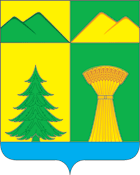 СОВЕТ МУНИЦИПАЛЬНОГО РАЙОНА«УЛЁТОВСКИЙ РАЙОН»ЗАБАЙКАЛЬСКОГО КРАЯРЕШЕНИЕСОВЕТ МУНИЦИПАЛЬНОГО РАЙОНА«УЛЁТОВСКИЙ РАЙОН»ЗАБАЙКАЛЬСКОГО КРАЯРЕШЕНИЕСОВЕТ МУНИЦИПАЛЬНОГО РАЙОНА«УЛЁТОВСКИЙ РАЙОН»ЗАБАЙКАЛЬСКОГО КРАЯРЕШЕНИЕСОВЕТ МУНИЦИПАЛЬНОГО РАЙОНА«УЛЁТОВСКИЙ РАЙОН»ЗАБАЙКАЛЬСКОГО КРАЯРЕШЕНИЕ  « 22» июля 2021 года  « 22» июля 2021 года№ 74с. УлётыО согласии на полную или частичную замену дотаций на выравнивание бюджетной обеспеченности муниципального района «Улётовский район» Забайкальского края дополнительными нормативами отчислений в бюджет муниципального района «Улётовский район» Забайкальского края от налога на доход физических лиц О согласии на полную или частичную замену дотаций на выравнивание бюджетной обеспеченности муниципального района «Улётовский район» Забайкальского края дополнительными нормативами отчислений в бюджет муниципального района «Улётовский район» Забайкальского края от налога на доход физических лиц О согласии на полную или частичную замену дотаций на выравнивание бюджетной обеспеченности муниципального района «Улётовский район» Забайкальского края дополнительными нормативами отчислений в бюджет муниципального района «Улётовский район» Забайкальского края от налога на доход физических лиц О согласии на полную или частичную замену дотаций на выравнивание бюджетной обеспеченности муниципального района «Улётовский район» Забайкальского края дополнительными нормативами отчислений в бюджет муниципального района «Улётовский район» Забайкальского края от налога на доход физических лиц 